План работы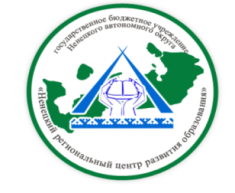 ГБУ НАО «Ненецкий региональныйцентр развития образования»на январь 2022 годаВ течение месяцаДиректор  ГБУ НАО «НРЦРО»                                           О.Ю. КозицинаДатаМероприятиеМесто проведения и времяОтветственный10.01Заседание рабочей группы по вопросам организационного и методического сопровождения работ по внедрению обновленных ФГОС (анализ УМК)ГБУ НАО «НРЦРО»,10.00Ипатова Т.П.11.01Заседание рабочей группы по организации и проведению Викторины по финансовой грамотности «Азбука финансов»ГБУ НАО «НРЦРО»10.00Владимирова А.Н.11.01Заседание рабочей группы по организационно-методическому сопровождению регионального этапа олимпиады по краеведениюГБУ НАО «НРЦРО»15.00Талеева Л.Я.13.01Региональный этап ВсОШ по литературеГБОУ НАО «Средняя школа № 3», 9.00 Ижемцева Л.А.Яковлева Н.П.14.01Региональный этап ВсОШ по русскому языкуГБОУ НАО «Средняя школа № 3», 9.00 Ижемцева Л.А.Яковлева Н.П.15.01Региональный этап ВсОШ по информатикеДетский технопарк «Кванториум», 9.00 Ижемцева Л.А.Яковлева Н.П.17.01Региональный этап ВсОШ по информатикеДетский технопарк «Кванториум», 9.00 Ижемцева Л.А.Яковлева Н.П.18.01Семинар-совещание по итогам проведения социально-психологического тестирования ПАВ в ОО НАОЦентр «ДАР»заочная формаСолонович Е.А.18.01Региональный этап ВсОШ по химииГБОУ НАО «Средняя школа № 3», 9.00 Ижемцева Л.А.Яковлева Н.П.19.01Региональный этап ВсОШ по химииГБОУ НАО «Средняя школа № 3», 9.00 Ижемцева Л.А.Яковлева Н.П.20.01МО по воспитательной работе «Личностно-ориентированный подход в воспитании школьников по обновленному ФГОС»ГБУ НАО «НРЦРО»15.30платформа ZOOMПетухова М.С.20.01МО учителей музыки «Обновленное содержание предметной области «Музыка». ФГОС ОО»ГБУ НАО «НРЦРО»Кабинет 1915.30Климова О.Н.20.01МО учителей информатики «Территория инноваций: опыт, практика, лучшие решения»ГБУ НАО «НРЦРО»Кабинет 2115.00Шибаева О.П.20.01Региональный этап ВсОШ по ОБЖГБОУ НАО «Средняя школа № 3», ГБУ ДО НАО «Детско-юношеский центр «Лидер», 9.00 Ижемцева Л.А.Яковлева Н.П.20.01Заседание рабочей группы «Система оценки качества подготовки обучающихся»ГБУ НАО «НРЦРО», кабинет 7, 15.00Шамов А.С.21.01Региональный этап ВсОШ по ОБЖГБОУ НАО «Средняя школа № 3», ГБУ ДО НАО «Детско-юношеский центр «Лидер», 9.00 Ижемцева Л.А.Яковлева Н.П.21.01Заседание рабочей группы «Система работы со школами с низкими результатами обучения»ГБУ НАО «НРЦРО» кабинет 19 15.00Ипатова Т.П.22.01Региональный этап ВсОШ по физикеГБОУ НАО «Средняя школа № 3», 9.00 Ижемцева Л.А.Яковлева Н.П.22.01Региональный этап олимпиады им. Дж.К. МаксвеллаГБОУ НАО «Средняя школа № 3», 9.00 Ижемцева Л.А.Яковлева Н.П.22.01Заседание рабочей группы по реализации региональных управленческих механизмов«Система выявления, поддержки и развития способностей и талантов у детей и молодежи»ГБУ НАО «НРЦРО» кабинет 19 15.00 Ижемцева Л.А.Яковлева Н.П.24.01Региональный этап ВсОШ по физикеГБОУ НАО «Средняя школа № 3», 9.00 Ижемцева Л.А.Яковлева Н.П.24.01Региональный этап олимпиады им. Дж.К. МаксвеллаГБОУ НАО «Средняя школа № 3», 9.00 Ижемцева Л.А.Яковлева Н.П.25.01Региональный этап ВсОШ по биологииГБОУ НАО «Средняя школа № 3», 9.00 Ижемцева Л.А.Яковлева Н.П.25.01Заседание рабочей группы «Система работы по самоопределению и профессиональной ориентации обучающихся»ГБУ НАО «НРЦРО» кабинет 19 15.00Туманова Е.Г.26.01МО учителей – дефектологов ОО НАО«Мультимедийные способы подачи информации как способ привлечения и удержания внимания»Центр «ДАР»очно-заочная формаБогданова Т.А.26.01МО СПО «Порядок аккредитации центров проведения демонстрационного экзамена на 2022 год» (методисты, кураторы от ПОО, заместители директора по УР)ГБУ НАО «НРЦРО»Кабинет 715.00Туманова Е.Г.26.01Региональный этап олимпиады по астрономии им. В.Я. СтрувеГБОУ НАО «Средняя школа № 3», 9.00Ижемцева Л.А.Яковлева Н.П.26.01Региональный этап ВсОШ по астрономииГБОУ НАО «Средняя школа № 3», 9.00Ижемцева Л.А.Яковлева Н.П.26.01Заседание рабочей группы «Система мониторинга эффективности руководителей ОО»ГБУ НАО «НРЦРО» 15.00Козицина О.Ю.27.01Семинар-практикум «Анализ олимпиадных заданий по математике и русскому языку. Решение логических задач» ГБУ НАО «НРЦРО» 15.30платформа ZOOMПетухова М.С.27.01Региональный этап ВсОШ по биологииГБОУ НАО «Средняя школа № 3», 9.00 Ижемцева Л.А.Яковлева Н.П.27.01Плановое заседание Главной аттестационной комиссии управления образования  Департамента ОКиС НАОГБУ НАО «НРЦРО» Кабинет № 14.00Хабарова К.А.27.01МО воспитателей, работающих на среднем, старшем дошкольном возрасте «Системно-деятельностный подход как условие реализации целевых установок ФГОС ДО»ГБУ НАО «НРЦРО»Кабинет 2113.15Владимирова А.Н.28.01Региональный этап ВсОШ по экономикеГБОУ НАО «Средняя школа № 3», 9.00 Ижемцева Л.А.Яковлева Н.П.28.01Заседание рабочей группы «Система обеспечения профессионального развития педагогических работников»ГБУ НАО «НРЦРО» кабинет 19 10.00Ипатова Т.П.28.01Заседание рабочей группы «Система организации воспитания обучающихся»ГБУ НАО «НРЦРО» кабинет 19 10.00Петухова М.С29.01Региональный этап ВсОШ по искусству (МХК)ГБОУ НАО «Средняя школа № 3», 9.00Ижемцева Л.А.Яковлева Н.П.31.01Региональный этап ВсОШ по обществознаниюГБОУ НАО «Средняя школа № 3», 9.00Ижемцева Л.А.Яковлева Н.П.31.01Заседание рабочей группы «Система мониторинга качества дошкольного образования»ГБУ НАО «НРЦРО» кабинет 19 15.00Владимирова А.Н.31.01МО учителей математики «Анализ работы МО. Итоги конкурса педагогов.Планирование деятельности регионального МО на 2021-2022 учебный год.ГБУ НАО «НРЦРО»Кабинет 2115.00Шибаева О.П.МероприятиеМесто проведения и времяОтветственныйРесурсная площадка по направлению«Развитие и педагогическая поддержка игры как ведущего вида деятельности ребенка дошкольника» ГБДОУ НАО «Детский сад «Кораблик»Владимирова А.Н.Ресурсная площадка по направлению «Развитие речевой активности у воспитанников ГБДОУ НАО «Детский сад п. Красное» ГБДОУ НАО «Д- сад п. Красное»Владимирова А.Н.Ресурсная площадка по направлению «Эффективные формы работы с участниками образовательных отношений в приобщении детей дошкольного возраста к культуре и традициям русского народа»ГБДОУ НАО «ЦРР – детский сад «Гнездышко»Владимирова А.Н.Ресурсная  площадка по направлению «Исследовательская деятельность обучающихся»  ГБОУ НАО «СШ п. Красное»А.П. ЧайкаКПК «Профессионализация молодых педагогов: от адаптации к педагогической индивидуальности», 18 час.ГБУ НАО «НРЦРО»  24-28 январяКабинет 2115.00Ипатова Т.П.Региональная олимпиада по  финансовой грамотности «PROденьги»ГБУ НАО «НРЦРО»  17-22 январяОбразовательные организацииИпатова Т.П.Проведение профориентационных мероприятий для обучающихся по образовательным программам основного общего и среднего общего образования «Экскурсия на ТРК «Север» ТРК «Север»январь Слезкин В.Б.Проведение профориентационных мероприятий для обучающихся по образовательным программам основного общего и среднего общего образования «Экскурсия в редакцию газеты «Наръяна Вындер»Редакция газеты «Наръяна Вындер»январьСлезкин В.Б.Всероссийский фестиваль-конкурс, посвящённый 140-летию со дня рождения К.И. Чуковского «Чудо-дерево»ГБУ НАО «НРЦРО»Ноябрь – март 2022Петухова М.С.Всероссийский Конкурс экологических рисунковГБУ НАО «НРЦРО»Октябрь – март 2022Петухова М.С.Климова О.Н.Международная  олимпиада по истории авиации и воздухоплавания имени А.Ф. МожайскогоГБУ НАО «НРЦРО»Октябрь – апрель 2022Петухова М.С.Региональный этап  XVII Всероссийского конкурса «За нравственный подвиг учителя»ГБУ НАО «НРЦРО»Январь – май 2022 Петухова М.С.Индивидуальные коррекционно-развивающие занятия с детьми / консультирование детей педагогом-психологом, социальным педагогомЦентр «ДАР»ноябрьспециалисты Центра «ДАР»Консультирование родителей (законных представителей), педагогических работников по вопросам обучения, развития и воспитания детейЦентр «ДАР»ноябрьспециалисты Центра «ДАР»Информационно-просветительская работа с населением в области предупреждения и коррекции недостатков в физическом и (или) психическом развитии и (или) отклонений в поведении детейЦентр «ДАР»ноябрьспециалисты Центра «ДАР»Участие в допросах несовершеннолетних по защите их прав (Следственный комитет РФ по Архангельской области и НАО, УМВД России по НАО)Центр «ДАР»ноябрьСолонович Е.А.Артемова Е.А.Участие в судебных заседаниях на время допроса несовершеннолетних (Мировые судьи НАО)Центр «ДАР»ноябрьспециалисты Центра «ДАР»Диагностика детско-родительских отношений (по определению суда, по запросу УМВД)Центр «ДАР»ноябрьАртемова Е.А.Страничка ненецкого языка в ВКГруппа «НРЦРО» в Вконтакте   январьВарницына О. И.